Rastrový a vektorový obrázokRastrová (bitmapová) grafika každý bod (pixel) obrázka má definovanú  polohu, veľkosť, farbu, priehľadnosť a ďalšie vlastnosti. Nevýhody:veľkosť súboru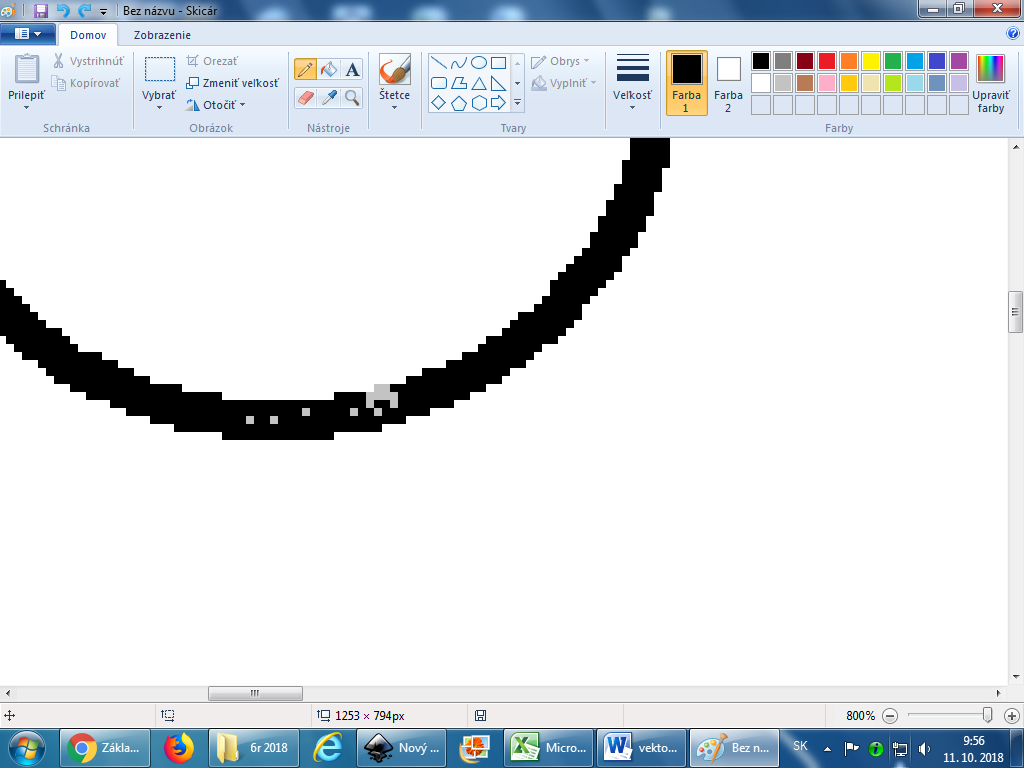 obmedzená možnosť na zmenu veľkosti Rastrová grafika je vhodná na prácu s obrazom, kde je množstvo farebných prechodov, voľnou rukou kreslené tvary a na prácu s fotografiami. S rastrovými obrázkami pracuje program skicár, photoshop, paintnet a iné...Prípony súborov BMP,JPEG,GIF,PNG...Vektorová grafikaObrázok neuchováva ako pixely, ale ako skupinu objektov.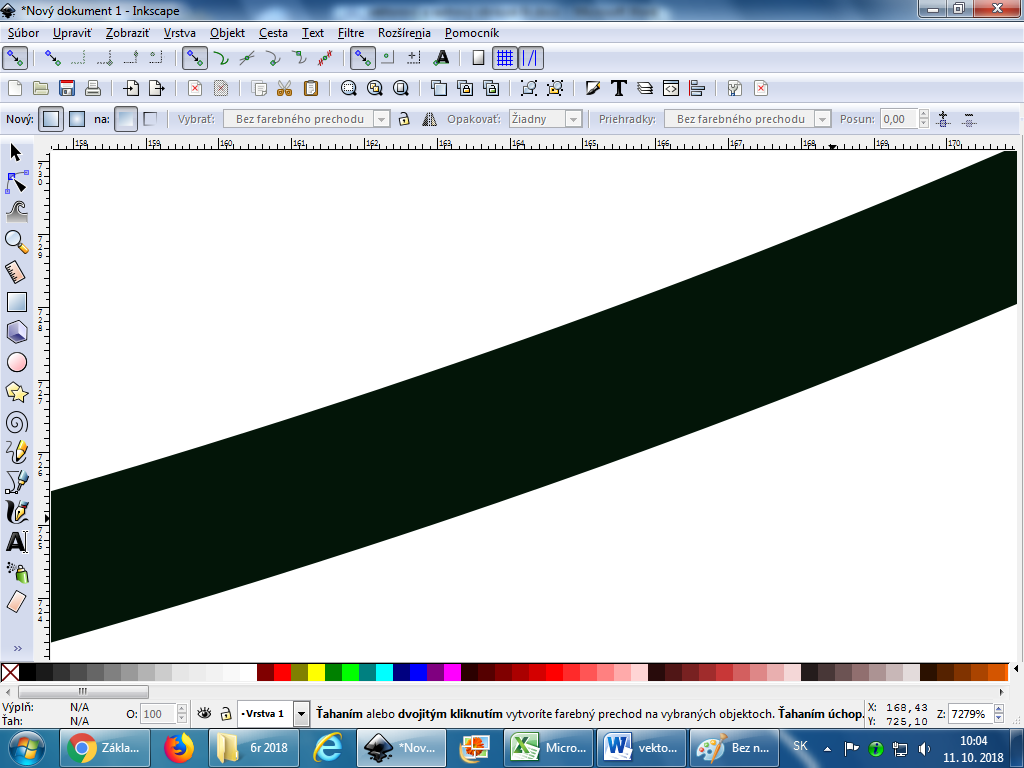 Výhody:Obrázky môžeme zväčšovať bez straty kvality.  Nižšia veľkosť súboru.Obrázky môžeme ľubovoľne upravovať, výplň, obrys, a iné vlastnosti.Vektorovou grafikou môžeme vytvárať logá, vizitky... Programy Microsoft Word pri vkladaní tvarov, platený CorelDraw, a voľné Inkscape , LibreOffice. Posledný má v balíku kancelárskych programov aj program na kreslenie.Prípony súborov: SVG, AI, CDR